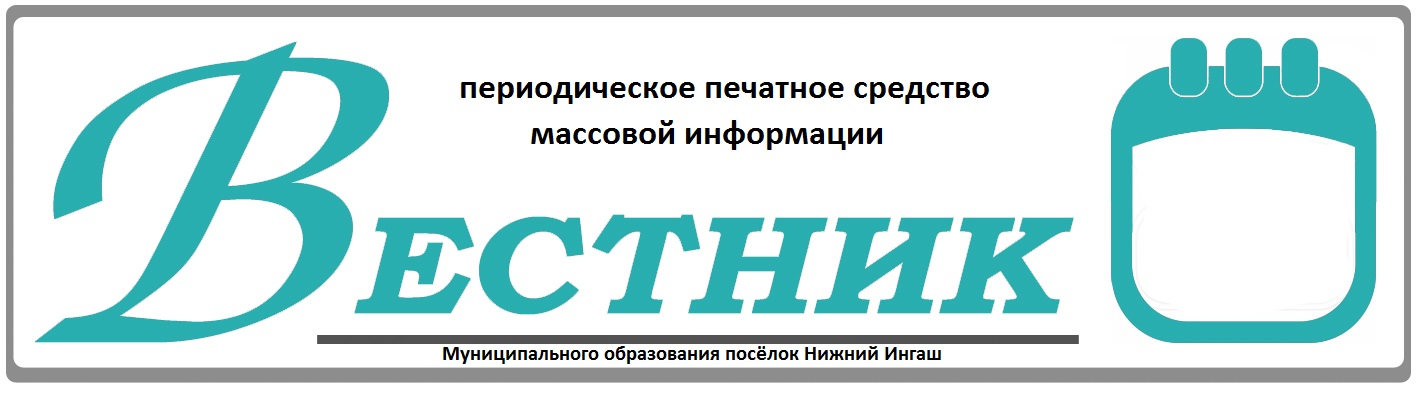 Официально________________________________                                                                     СОДЕРЖАНИЕ: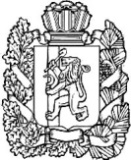 НИЖНЕИНГАШСКИЙ ПОСЕЛКОВЫЙ СОВЕТ ДЕПУТАТОВНИЖНЕИНГАШСКОГО РАЙОНАКРАСНОЯРСКОГО КРАЯРЕШЕНИЕ17.02.2021г.                          пгт. Нижний Ингаш                                     № 3-6О внесении  изменений и дополнений в решение Нижнеингашского поселкового Совета депутатов от 19.12.2019 №43-237 «Об утверждении Правил благоустройства территории поселка Нижний Ингаш Нижнеингашского района Красноярского края»           В соответствии со статьями 14, 43, 45.1 Федерального закона от 06.10.2003 № 131-ФЗ «Об общих принципах организации местного самоуправления в Российской Федерации», руководствуясь «Методическими рекомендациями для подготовки правил благоустройства территории поселений, городских округов, внутригородских районов», утвержденными приказом Министерства строительства и жилищно-коммунального хозяйства Российской Федерации от 17.04.2017 № 711/пр, Закона Красноярского края от 23.05.2019 №7-2784 «О порядке определения границ прилегающих территорий в Красноярском крае», согласно протоколу селекторного  совещания от 11.11.2020 №219 (пункты 2.2 и 2.3) под представительством Губернатора Красноярского края А.В.Усса, в соответствии со статьями 22, 28 Устава поселка Нижний Ингаш Нижнеингашского района Красноярского края, Нижнеингашский поселковый Совет депутатов РЕШИЛ:1. Внести   изменения и дополнения в решение   от 19.12.2019 №43-237 «Об утверждении Правил благоустройства территории поселка Нижний Ингаш Нижнеингашского района Красноярского края»:В части 2, пункта 2.1, добавить подпункт 2.1.3. следующего содержания:«2.1.3. Утверждение требований к техническому, физическому и эстетическому состоянию (оформлению) объектов придорожного сервиса, включая элементы благоустройства: освещение,  мощение, вывески, малые архитектурные формы и т.д. осуществляется администрацией поселка Нижний Ингаш.»;1.2.В разделе 2 подпункт 2.6.6.2  текст  изложить в новой редакции:«2.6.6.2. Колористическое решение зданий и сооружений проектируется с учетом концепции общего цветового решения застройки улиц и территорий населенного пункта, и утверждается нормативно-правовыми актами Администрации посёлка Нижний Ингаш.»;1.3. В разделе 1 «Общие положения» подпункты  1.6, 1,7, 1.8, 1.9 исключить и, изложить в новой редакции в разделе 7;1.4.  Добавить раздел 7,  следующего содержания:«7. Определение границ прилегающих территорий7.1.  Границы  прилегающей  территории  определяются  в  отношении территории общего пользования, которая прилегает (имеет общую границу) к зданию,  строению,  сооружению,  земельному  участку  в  случае,  если  такой земельный участок образован  и утверждаются нормативно-правовыми актами Администрации посёлка Нижний Ингаш.Установление  границы  прилегающей  территории  конкретного  объекта (здания,  строения,  сооружения,  земельного  участка)  осуществляется описанием границы в текстовой форме.В  границах  прилегающих  территорий,  если  иное  не  предусмотрено законодательством,  могут  располагаться  следующие  территории  общего пользования или их части:- пешеходные коммуникации, в т.ч. тротуары, дорожки, тропинки;- палисадники, клумбы;-  иные  территории  общего  пользования,  установленные  Правилами благоустройства  территории  администрации поселка Нижний Ингаш,  за  исключением территории  парков,  скверов,  бульваров,  набережных,  береговых  полос водных  объектов  общего  пользования,  земельных  участков,  занятых проездами,  автомобильными  дорогами  общего  пользования,  иными линейными объектами.7.2.  Границы  прилегающих  территорий  определяются  путем установления расстояния в метрах по их периметру:а) от границ  земельных участков;б) от стен зданий, строений, сооружений;в)  от  ограждений  (заборов)  зданий,  строений,  сооружений,  земельных участков.В  случае  наложения  прилегающих  территорий  соседних  зданий, строений,  сооружений,  земельных  участков  границы  прилегающих территорий определяются на расстоянии, пропорциональном общей площади каждого из указанных объектов.Исключается  одновременное  применение  указанных  в  п.7.2  способов определения  границ  прилегающих  территорий  к  одним  и  тем  же  зданиям, строениям, сооружениям, земельным участкам.Расстояния, указанные в п.7.2, могут быть установлены дифференцированно в зависимости  от фактического использования здания, строении, сооружения, земельного участка.В случае  наложения   прилегающих  территорий соседних  зданий, строений, сооружений, земельных участков границ прилегающих территорий определяются на расстоянии, пропорциональном общей площади каждого из указанных объектов.7.3.  Устанавливаются  следующие  особенности  определения  границ территорий,  прилегающих  к  зданиям,  строениям,  сооружениям,  земельным участкам или ограждениям (заборам):1)  границы  территории,  прилегающей  к  зданиям,  строениям, сооружениям, не имеющим ограждения (забора), определяются по периметру от фактических границ указанных зданий, строений, сооружений.2)  границы  территории,  прилегающей  к  зданиям,  строениям, сооружениям,  земельным  участкам,  имеющим  ограждения  (заборы), определяются по периметру от ограждений;-  для  мест  производства  земляных,  дорожно-ремонтных  работ,работ  по  ремонту  инженерных  сетей  и  коммуникаций,  фасадов  и  иных элементов  строений,  зданий  и  сооружений  -  5  метров  от  объекта производства работ.- для строительных площадок - не менее 15 метров от ограждения стройки по всему периметру.- для объектов временной уличной торговли, в том числе торговых павильонов,  торговых  комплексов,  палаток,  киосков,  нестационарных торговых объектов - не менее 10 метров от объекта торговли.- для  территории  хозяйствующих  субъектов  (индивидуальные предприниматели,  предприятия  и  организации  всех  форм  собственности), нежилых  зданий,  строений,  сооружений  -  не  менее  10  метров  от  границ объектов капитального строительства при отсутствии ограждений (заборов), в  случае  наличия  ограждения  (забора)  –  не  менее  7  метров  от  ограждения (забора).- для индивидуальных жилых домов, жилых домов блокированной застройки  -  на  расстоянии  не  менее  10  метров  от  ограждений  (заборов) зданий, строений, сооружений, земельных участков по периметру усадьбы, а со стороны въезда (входа) - до проезжей части дороги.- трансформаторная подстанция либо распределительный пункт или иное  предназначенное  для  осуществления  передачи  электрической  энергии строение, сооружение – не менее 3 метров.- для автозаправочных станций (далее - АЗС), автогазозаправочных станций  (далее  -  АГЗС)  –  не  менее  30  метров  по  периметру  и  подъезды  к объектам.В случае пересечения прилегающей территории с дорогой общего пользования,  размер  прилегающей  территории  устанавливается  до пересечения с дорогой общего пользования. При пересечении прилегающих территорий  двух  и  более  объектов,  размеры  которых  фактически  менееразмера,  установленного  Правилами  благоустройства  территории администрации поселка Нижний Ингаш, их размеры определяются половиной расстояния между объектами.7.4.  В  границы  прилегающих  территорий  не  могут  быть  включены территории  парков,  скверов,  бульваров,  набережные,  береговые  полосы водных  объектов  общего  пользования,  земельные  участки,  занятые проездами,  автомобильными  дорогами  общего  пользования,  иными линейными объектами.Границы  прилегающей  территории  конкретного  объекта устанавливаются с учетом следующих ограничений:а)  в  отношении  каждого  здания,  строения,  сооружения,  земельногоучастка устанавливаются границы только одной прилегающей территории, в том  числе  границы,  имеющие  один  замкнутый  контур  или  несколько непересекающихся замкнутых контуров;б) не допускается установление границ общей прилегающей территории для  двух  и  более  зданий,  строений,  сооружений,  земельных  участков,  за исключением случаев, когда строение или сооружение, в том числе объект коммунальной  инфраструктуры,  обеспечивает  функционирование  другого здания,  строения,  сооружения,  земельного  участка,  в  отношении  которого определяются границы прилегающей территории;в) не допускается пересечение границ прилегающих территорий.7.5. Установление границы прилегающей территории конкретного объекта (здания, строения, сооружения, земельного участка) осуществляется описанием границы в текстовой форме и (или) в виде графического описания на схеме  границ прилегающих территорий.Форма описания границ прилегающих территорий установлена в соответствии с приложением к настоящим Правилам и представляет собой текстовую часть и графическое изображение границ прилегающей территории.Подготовка описаний границ прилегающих территорий осуществляется Администрацией поселка Нижний Ингаш на основе сведений государственного кадастра недвижимости об определенной территории (кадастрового плана территории), за счет средств местного бюджета в порядке, установленном бюджетным законодательством.При подготовке описания границ учитываются материалы и сведения:-утвержденных документов территориального планирования;-правил землепользования и застройки;-проектов планировки территории;-землеустроительной документации;-положения об особо охраняемой природной территории;-о зонах с особыми условиями использования территории;-о местоположении границ земельных участков;-о земельных участках общего пользования и территориях общего пользования, красных линиях;-о местоположении зданий, строений, сооружений (в том числе размещение которых предусмотрено программами Российской Федерации, государственными программами Красноярского края, муниципальными программами, адресными инвестиционными программами), объектов незавершенного строительства;-правил благоустройства территорий.Подготовка описания границ прилегающей территории осуществляется с использованием технологических и программных средств.Содержание описания границ прилегающей территории в форме электронного документа должно соответствовать содержанию схемы границ прилегающей территории в форме документа на бумажном носителе.В текстовой части описания границ прилегающей территории приводятся:1)  местоположение прилегающей территории, кадастровый номер и адрес здания, строения, сооружения, земельного участка, в отношении которого устанавливаются границы прилегающей территории(адресные ориентиры), либо обозначение местоположения данных объектов с указанием наименования (наименований) и вида (видов) объекта (объектов);2) сведения о собственнике и (или) ином законном владельце здания, строения, сооружения, земельного участка, а также уполномоченном лице (наименование (для юридического лица), фамилия, имя, отчество(если имеется) (для индивидуального предпринимателя, физического лица), место нахождения, почтовый адрес, контакты, телефоны);4) изображение границ прилегающей территории, условные обозначения примененные при подготовке изображения;5) сведения об утверждении описания границ прилегающей территории: в случае утверждения описания границ прилегающей территории решением уполномоченного органа указываются наименование вида документа об утверждении описания границ прилегающей территории, наименование уполномоченного органа, дата, номер документа об утверждении описания границ прилегающей территории;6) список координат характерных точек границ каждой образуемой прилегающей территории, в системе координат, применяемой при ведении Единого государственного реестра недвижимости;7) изображение границ устанавливаемой прилегающей территории (прилегающих территорий), изображение границ образованных земельных участков, надписи (включая кадастровые номера земельных участков, кадастровый номер кадастрового квартала, систему координат), масштаб изображения, условные знаки и обозначения, примененные при подготовке изображения;Графическая часть описания границ прилегающей территории составляется в масштабе 1:500 или 1:1000 с использованием системы координат, применяемой при ведении Единого государственного реестра недвижимости.7.6.  Изменение  границ  прилегающих  территорий осуществляется  по инициативе  Администрации  посёлка Нижний Ингаш,  а  также  по заявлениям  собственников  и  (или)  иных  законных  владельцев  зданий, строений,  сооружений,  земельных  участков,  в  случаях,  предусмотренныхЗаконом  Красноярского  края  от  23.05.2019  года  №7-2784  «О  порядке определения границ прилегающих территорий в Красноярском крае».»2. Решение вступает в силу со дня, следующего за днем его официального опубликования в периодическом печатном средстве массовой информации «Вестник муниципального образования поселок Нижний Ингаш».3.Контроль за исполнением настоящего Решения возложить на постоянную комиссию по законности, защите прав граждан и правопорядка.Председатель поселковогоСовета депутатов                                                                   С.В. ЧупинаГлава посёлка Нижний Ингаш                                             Б.И. ГузейНИЖНЕИНГАШСКИЙ ПОСЕЛКОВЫЙ СОВЕТ ДЕПУТАТОВНИЖНЕИНГАШСКОГО РАЙОНАКРАСНОЯРСКОГО КРАЯРЕШЕНИЕ17.02.2021 г.                                                 пгт. Нижний Ингаш                                       № 3-7Об административной комиссии посёлка Нижний ИнгашНижнеингашского района Красноярского края         В соответствии с Федеральным законом от 06.10.2003 г. № 131-ФЗ «Об общих принципах организации местного самоуправления в Российской Федерации», Законом Красноярского края от 23.04.2009 № 8-3168 «Об административных комиссиях в Красноярском крае», Законом Красноярского края от 23.04.2009 № 8-3170 «О наделении органов местного самоуправления муниципальных образований края государственными полномочиями по созданию и обеспечению деятельности административных комиссий»,  руководствуясь ст. 22 Устава поселка Нижний Ингаш Нижнеингашского района Красноярского края, Нижнеингашский поселковый Совет депутатов РЕШИЛ:1. Утвердить Положение о деятельности административной комиссии, направленной на рассмотрение дел об административных правонарушениях и составление протоколов об административных правонарушениях в соответствии с Законом края «Об административных правонарушениях» (Приложение №1).2. Утвердить персональный состав административной комиссии поселка Нижний Ингаш (Приложение № 2).3. Контроль за исполнением настоящего Решения возложить на постоянную комиссию по законности, защите прав граждан и правопорядка.4. Признать утратившим силу решение от 17 мая 2016 года №8-51 «Об административной комиссии поселка Нижний Ингаш Нижнеингашского района  Красноярского края» (в ред. от 27.10.2010 № 8-38, от 29.02.2012 № 21-125, от 23.10.2012 № 32-166, от 31.10.2013 № 44-242, от 24.12.2015 № 5-18, от 12.02.2020 №45-241, от 20.04.2020 №47-254).5. Решение вступает в силу после его официального опубликования в периодическом средстве массовой информации «Вестник муниципального образования посёлок Нижний Ингаш».Председатель поселкового                                                  Совета депутатов                                                     С.В.ЧупинаГлава посёлкаНижний Ингаш                                                        Б.И.Гузей                                                          Приложение № 1к решению Нижнеингашского  поселкового Совета депутатов от  17.02.2021г. № 3-7ПОЛОЖЕНИЕОБ АДМИНИСТРАТИВНОЙ КОМИССИИ ПОСЕЛКА НИЖНИЙ ИНГАШ1. ОБЩИЕ ПОЛОЖЕНИЯ1.1. Настоящее Положение разработано в соответствии с Кодексом Российской Федерации об административных правонарушениях, Законом Красноярского края от 23.04.2009 № 8-3168 «Об административных комиссиях в Красноярском крае», Законом Красноярского края "Об административных правонарушениях" и определяет порядок деятельности административной комиссии поселка Нижний Ингаш. 1.2. Административная комиссия поселка Нижний Ингаш (далее - Комиссия) создается представительным органом муниципального образования по представлению главы муниципального образования. 1.3. Комиссия является постоянно действующим коллегиальным органом, уполномоченным рассматривать дела об административных правонарушениях и составления протоколов об административных правонарушениях, предусмотренных Законом Красноярского края "Об административных правонарушениях".1.4. Комиссия в своей деятельности руководствуется Конституцией Российской Федерации, федеральным законодательством и законодательством Красноярского края, а также настоящим Положением.1.5. Подведомственность дел, рассматриваемых Комиссией, определяется главой 14 Закона Красноярского края "Об административных правонарушениях".1.6. Комиссия имеет круглую печать, содержащую ее полное наименование, штампы и бланки, а также иные реквизиты. Комиссия не является юридическим лицом.2. ОСНОВНЫЕ ЗАДАЧИ КОМИССИИ2.1. Комиссия обеспечивает выполнение задач, предусмотренных статьей 1.2  Кодекса Российской Федерации об административных правонарушениях, и рассмотрение дел об административных правонарушениях в пределах своей компетенции.2.2. Комиссия реализует свои задачи на основе полного, объективного, всестороннего и своевременного выяснения обстоятельств каждого дела, разрешения его в точном соответствии с требованиями закона.2.3. Комиссия выявляет причины и условия, способствующие совершению административных правонарушений.3. ПРАВА КОМИССИИ3.1. Комиссия в целях реализации возложенных на нее задач имеет право запрашивать у государственных органов, органов местного самоуправления, юридических лиц, физических лиц, осуществляющих предпринимательскую деятельность без образования юридического лица, и граждан документы, необходимые для разрешения рассматриваемого дела.Комиссия имеет право вызывать на свои заседания граждан и должностных лиц для получения сведений по рассматриваемым ею вопросам.3.2. Комиссия вправе применить к правонарушителям меры административного наказания, отнесенные к ее компетенции Законом Красноярского края "Об административных правонарушениях".В случае если Комиссия придет к выводу, что правонарушение содержит признаки преступления, она передает материалы в соответствующие правоохранительные органы.4. СОСТАВ АДМИНИСТРАТИВНОЙ КОМИССИИОтветственный секретарь административной комиссии должен иметь гражданство Российской Федерации и, как правило, юридическое образование. Члены административной комиссии должны иметь высшее или среднее профессиональное образование.Председатель, заместитель председателя, ответственный секретарь, и члены административной комиссии осуществляют свою деятельность на общественных началах.Председателем, заместителем председателя, ответственным секретарем, членами административной комиссии могут быть следующие должностные лица:1) руководители и заместители руководителей в исполнительно-распорядительных органах местного самоуправления поселения. 2) должностные лица, замещающие должности муниципальной службы категории "специалисты" в исполнительно-распорядительных органах местного самоуправления поселения.  3) руководители и заместители руководителей муниципальных учреждений;2. Членами административной комиссии могут быть депутаты представительных органов городских округов, поселений, а также представители общественности  муниципальных образований.3. Административная комиссия состоит из пяти человек. Одно и то же лицо может быть назначено членом административной комиссии неограниченное число раз.4. Полномочия действующего состава административной комиссии прекращаются с момента формирования нового состава административной комиссии в количестве не менее пяти членов нового состава административной комиссии.5. ПОЛНОМОЧИЯ ЧЛЕНОВ КОМИССИИ1. Председатель административной комиссии:а) осуществляет руководство деятельностью административной комиссии;б) председательствует на заседаниях комиссии и организует ее работу;в) участвует в голосовании при вынесении постановления или определения по делу об административном правонарушении;г) подписывает протоколы заседаний, постановления и определения, выносимые административной комиссией;д) вносит от имени административной комиссии предложения должностным лицам органов государственной власти края и органам местного самоуправления по вопросам профилактики административных правонарушений.2. Заместитель председателя административной комиссии осуществляет по поручению председателя административной комиссии отдельные его полномочия и замещает председателя административной комиссии в случае его отсутствия или невозможности осуществления им своих полномочий.3. Ответственный секретарь административной комиссии:а) обеспечивает подготовку материалов дел об административных правонарушениях к рассмотрению на заседаниях административной комиссии;б) извещает членов административной комиссии и лиц, участвующих в производстве по делу об административном правонарушении, о времени и месте рассмотрения дела;в) ведет протокол заседания и подписывает его;г) обеспечивает рассылку постановлений и определений, вынесенных административной комиссией, лицам, в отношении которых они вынесены, их представителям и потерпевшим;д) ведет делопроизводство, связанное с деятельностью административной комиссии;е) осуществляет свою деятельность под руководством председателя и заместителя председателя административной комиссии.4. Члены административной комиссии, в том числе председатель, заместитель председателя и ответственный секретарь:а) предварительно, до начала заседания административной комиссии, знакомятся с материалами внесенных на рассмотрение дел об административных правонарушениях;б) участвуют в заседаниях административной комиссии;в) участвуют в обсуждении принимаемых решений;г) участвуют в голосовании при принятии решений.5. Протоколы об административных правонарушениях составляют должностные лица, указанные в подпунктах 1 - 8 пункта 1 статьи 2 Закона края «Об административных комиссиях в Красноярском крае», являющиеся членами административной комиссии, в том числе председатель, заместитель председателя и ответственный секретарь, в соответствии с пунктом 7 статьи 15.2 Закона края "Об административных правонарушениях".6. ОРГАНИЗАЦИЯ ДЕЯТЕЛЬНОСТИ КОМИССИИ6.1. Формой работы Комиссии является заседание. Комиссия заседает под руководством председателя Комиссии, а в случае его отсутствия - заместителя председателя Комиссии. Порядок созыва заседаний административной комиссии и их периодичность определяются регламентом работы комиссии, утверждаемым главой муниципального образования.6.2. Заседание административной комиссии считается правомочным, если на нем присутствует не менее половины от числа членов комиссии.6.3. Решения по рассматриваемому административной комиссией делу об административном правонарушении принимаются большинством голосов от числа членов административной комиссии, присутствующих на заседании.7. ПОРЯДОК РАССМОТРЕНИЯ АДМИНИСТРАТИВНОЙ КОМИССИЕЙ ДЕЛ ОБ АДМИНИСТРАТИВНЫХ ПРАВОНАРУШЕНИЯХ7.1. Административная комиссия рассматривает дела об административных правонарушениях в порядке, установленном Кодексом Российской Федерации об административных правонарушениях, Законом Красноярского края "Об административных правонарушениях".8. ДЕЛОПРОИЗВОДСТВО8.1. Для решения вопросов, отнесенных законодательством к компетенции Комиссии по рассмотрению дел об административных правонарушениях в обязательном порядке, ведется следующая документация:- журнал (журналы) регистрации материалов, поступающих на рассмотрение административной комиссии муниципального образования, с отражением в них вынесенного по каждому рассмотренному делу постановления Комиссии и результатов исполнения (приложение N 2 к Положению) (не приводится);- материалы протоколов заседаний Комиссии;- материалы постановлений по делу об административном правонарушении, вынесенных Комиссией.При необходимости председателем Комиссии может быть признано целесообразным ведение и иной документации, способствующей улучшению организации работы Комиссии.                                                                                      Приложение №2 к Решению                                                                                                   Нижнеингашского поселкового                                                                                                    Совета депутатов                                                                                                   от 17.02.2021г. № 3-7СоставАдминистративной комиссии поселка Нижний ИнгашНижнеингашского района  Красноярского краяПредседатель комиссии – Глазков Виталий Александрович – заместитель главы поселка Нижний Ингаш.2.  Заместитель председателя комиссии – Фрицлер Ирина Викторовна – заместитель главы поселка Нижний Ингаш.3. Секретарь комиссии – Гришанович Кристина Сергеевна – главный специалист администрации поселка Нижний Ингаш.Члены комиссии:4.  Чупина Светлана Владимировна – председатель Нижнеингашского поселкового Совета депутатов.5. Мельницкая Анна Анатольевна – депутат Нижнеингашского поселкового Совета депутатов
НИЖНЕИНГАШСКИЙ ПОСЕЛКОВЫЙ СОВЕТ ДЕПУТАТОВ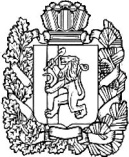 НИЖНЕИНГАШСКОГО РАЙОНАКРАСНОЯРСКОГО КРАЯ                                                                               РЕШЕНИЕ17.02.2021г.                                                   пгт. Нижний Ингаш                                 № 3-8О внесении изменений в решение  Нижнеингашского поселкового Совета депутатов  от 30.08.2011г. №17-93 «Об утверждении Положения  о премировании и выплате материальной помощи муниципальным служащим администрации поселка Нижний Ингаш Нижнеингашского района Красноярского края» (в ред. от  23.05.2012г. №25-133, от 13.06.2020г. №49-266)          В целях  устранения замечаний технико-юридического характера, выявленных юридической экспертизой  Управления территориальной политики Губернатора Красноярского края, руководствуясь   ст. 22 Устава поселка Нижний Ингаш  Нижнеингашского района Красноярского края, Нижнеингашский  поселковый Совет депутатов РЕШИЛ:1.      Внести в решение  Нижнеингашского поселкового Совета депутатов от 30.08.2011г. №17-93 «Об утверждении Положения  о премировании и выплате материальной помощи муниципальным служащим администрации поселка Нижний Ингаш Нижнеингашского района Красноярского края» (в ред. от  23.05.2012г. №25-133, от 13.06.2020г. №49-266), следующие изменения:1.1.   В статье 1  в пунктах:      1.2.  слова  «органа»  заменить словами «Администрации поселка Нижний Ингаш  и ее структурных подразделений»;       1.3. слова «органа   либо его структурного подразделения» заменить словами «Администрации поселка Нижний Ингаш  и ее структурных подразделений»;       в  пункте 1.6.  после слов «климатическими условиями» дополнить словами «, размер которых не может превышать размер, установленный федеральными и краевыми нормативно правовыми актами».1.2. В  статье 2 пункт 2.1. слова «на соответствующий орган или его соответствующие структурное подразделение,»  заменить словами «Администрацию поселка Нижний Ингаш  и ее структурные подразделения».1.3. В  статье 3 пункт 3.1. по тексту:       слова «руководителем»»  заменить словами «Главой поселка Нижний Ингаш»;       слова «соответствующего подразделения  органа либо его структурного подразделения»  заменить словами «Администрации поселка Нижний Ингаш  и ее структурных подразделений»;       слова  «распоряжение администрации  поселка»  заменить словами  «распоряжение Главы поселка  Нижний Ингаш».1.4.  В статье  4  в пунктах по тексту:        4.3.  после слов «распоряжением  Главы поселка»  дополнить словами «Нижний Ингаш»;        4.5.  слова  «распоряжением  администрации поселка» заменить словами «распоряжением Главы поселка Нижний Ингаш».1.5.  В  статье 5 в пункте  5.4.  слова «по распоряжению администрации поселка» заменить словами «по распоряжению Главы поселка Нижний Ингаш».2.  Контроль  за  исполнением настоящего решения возложить на постоянную комиссию по бюджету и экономическим вопросам.3.  Решение вступает  в силу со дня, следующего за днем его официального опубликования в периодическом  печатном  средстве массовой информации «Вестник муниципального образования поселок Нижний Ингаш»Председатель                                                            поселкового   Совета депутатов                                                         С.В. Чупина     Глава поселка Нижний Ингаш                                                             Б.И. Гузей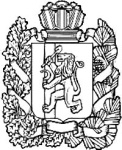 НИЖНЕИНГАШСКИЙ ПОСЕЛКОВЫЙ СОВЕТ ДЕПУТАТОВНИЖНЕИНГАШСКОГО РАЙОНАКРАСНОЯРСКОГО КРАЯРЕШЕНИЕ 17.02.2021г.                                               пгт. Нижний Ингаш                                    № 3-9О внесении изменений в решение   Нижнеингашского поселкового Совета депутатов от 10.12.2020г. №53-290 «О бюджете поселка Нижний Ингаш на 2021 год и плановый период 2022-2023 годов»        Руководствуясь  ст. 33.1 Устава поселка Нижний Ингаш Нижнеингашского  района Красноярского края, Нижнеингашский   поселковый Совет депутатов РЕШИЛ: 1.  Внести в решение Нижнеингашского поселкового Совета депутатов от 10.12.2020г. №53-290 «О бюджете  поселка Нижний Ингаш на 2021 год и плановый период 2022-2023 годов» (далее - Решение), следующие изменения:    1) в статье 1:         В подпункте 1 цифры «30 752 164,63» заменить цифрами «40 654 759,63»;        в подпункте 2 цифры «31 752 164,63» заменить цифрами «41 910 679,94»;        в подпункте 3 цифры   «1 000 000,00» заменить  цифрами «1 255 910,31»;        в подпункте 4 цифры   «1 000 000,00» заменить цифрами  «1 255 910,31»;   2)  в статье 11:        в пункте 1:        в подпункте 1.3. цифры «6 508 298,00» заменить цифрами «16 407 300,00»;        в подпункте 1.4. цифры  «33 897,00»  заменить  цифрами «37 500,00»;   3)  в статье 12:        в пункте 1  цифры «3  498 959,00»  заменить цифрами «3 817 211,00»;   4)  в статье 14:        в абзаце 1 после слов «в размере 100 000,00 рублей»  заменить «в размере 90 000,00 рублей»;       Приложения 1,2,4,6,7,9 к Решению изложить в новой редакции согласно  Приложениям  1,2,4,6,7,9  к настоящему Решению. 2.   Контроль за  исполнением  настоящего решения возложить на постоянную комиссию по бюджету и экономическим вопросам. 3.  Решение вступает в силу со дня,  следующего за днем его официального опубликования в периодическом  печатном  средстве массовой информации «Вестник муниципального образования поселок Нижний Ингаш». Председатель  Нижнеингашского  поселкового Совета депутатов                                                             С.В. Чупина Глава поселка Нижний Ингаш                                                                Б.И. Гузей   Приложение 1                                                                                                                            к решению Нижнеингашского            поселкового Совета депутатовот  17.02.2021г. №3-9                                                                                                                                                                                               Источники внутреннего финансирования дефицита  бюджета поселка в 2021 году и плановом периоде 2022-2023 годов                  Приложение 2                                                                                                                            к решению Нижнеингашского            поселкового Совета депутатовот  17.02.2021г. № 3-9                                                                                                                                                                                              Перечень главных администраторов доходов  бюджета поселка                                                                                               Приложение 4к решению Нижнеингашского            поселкового Совета депутатовот17.02.2021г. №3-9                                                                                                 Доходы  бюджета  поселка на  2021  год                      (Руб.)Приложение 6к решению Нижнеингашского            поселкового Совета депутатов                                                                                                       от 17.02.2021г. №3-9Распределение  бюджетных ассигнований по разделам, подразделам бюджетной классификации расходов   бюджета  поселка на 2021 годи плановый период 2022-2023 годов                                                                          (Руб.)Приложение 7к решению Нижнеингашского            поселкового Совета депутатов                                                                                                       от  17.02.2021г. №3-9Ведомственная структура расходов  бюджета поселкана 2021 год(Руб.)                                                                                                                                                           Приложение 9к решению Нижнеингашского            поселкового Совета депутатов                                                                                                     от  17.02.2021г. №3-9                                                                                                   Распределение бюджетных ассигнования по целевым статьям (муниципальным программам бюджета поселка и не программным направлениям деятельности), группам и подгруппам видов расходов,  разделам, подразделам классификации расходов  бюджета  поселка на 2021 год                                                                                                                                                         (Руб.)ПОЯСНИТЕЛЬНАЯ ЗАПИСКАк проекту решения Нижнеингашского поселкового Совета депутатов:О внесении изменений в решение  Нижнеингашского поселкового Совета депутатов  от 30.08.2011г. №17-93 «Об утверждении Положения  о премировании и выплате материальной помощи муниципальным служащим администрации поселка Нижний Ингаш Нижнеингашского района Красноярского края» (в ред. от  23.05.2012г. №25-133, от 13.06.2020г. №49-266)          На основании заключения по результатам юридической экспертизы муниципального нормативно правового акта Управлением территориальной политики Губернатора Красноярского края было  не выявлено в содержании    Акта (Решение)  о несоответствие действующему законодательству Российской Федерации Красноярского края, а имеются  замечания   технико-юридического характера, (далее по тексту).          В соответствии  с  положениями  пунктов 2 и 3  статьи 2 Федерального закона № 25-ФЗ нанимателем для муниципального служащего является муниципальное образование, от имени которого полномочия нанимателя осуществляет представитель нанимателя (работодатель).  Представителем нанимателя (работодателя) может быть  глава муниципального образования , руководитель органа местного самоуправления, председатель избирательной комиссии муниципального образования и или иное лицо, уполномоченное исполнять обязанности представителя нанимателя (работодателя).        Пунктом 7 статьи 16 Устава поселка Нижний Ингаш глава поселка организует работу с кадрами администрации поселка. Из положений пункта 2 статьи 21  Устава поселка следует,  что деятельность администрации руководит на основе единоначалия Главы поселения.        В связи с этим, конкретные вопросы премирования  муниципальных служащих регулируются распоряжением Главы поселка Нижний Ингаш, соответственно на «распоряжение администрации поселка» предлагается заменить словами «распоряжение Главы поселка Нижний Ингаш» в соответствующем падеже.        Поскольку предметом регулирования Акта является порядок и условия премирования, выплаты материальной помощи муниципальным служащим администрации поселка Нижний Ингаш, по тексу Акта слова «орган»,  «орган и его структурные подразделения» в соответствующем падеже  предлагается заменить слова «Администрации поселка Нижний Ингаш и ее структурные подразделения» в соответствующем  падеже, также в акте  в пункте 3.1 слова «руководителем органа» предлагается заменить словами «Главой поселка Нижний Ингаш».       В пункте 1.6  Акта   после слов  «климатическими условиями» предлагается дополнить словами «, размер которых не может превышать размер, установленный  федеральными и краевыми нормативно правовыми актами.».       В  связи с  этим в решение были  внесены   следующие  изменения:       1.1.   В статье 1  в пунктах (Общие положения):       1.2.  слова  «органа»  заменить словами «Администрации поселка Нижний Ингаш  и ее структурных подразделений»;1.3. слова «органа   либо его структурного подразделения» заменить словами «Администрации поселка Нижний Ингаш  и ее структурных подразделений»;       в  пункте 1.6.  после слов «климатическими условиями» дополнить словами «, размер которых не может превышать размер, установленный федеральными и краевыми нормативно правовыми актами».1.2. В  статье 2 пункт 2.1. (Цели и виды премирования) слова «на соответствующий орган или его соответствующие структурное подразделение,»  заменить словами «Администрацию поселка Нижний Ингаш  и ее структурные подразделения».1.3. В  статье 3 пункт 3.1. (Основания, порядок и размер предоставления единовременной премии) по тексту:       слова «руководителем»»  заменить словами «Главой поселка Нижний Ингаш»;       слова «соответствующего подразделения  органа либо его структурного подразделения»  заменить словами «Администрации поселка Нижний Ингаш  и ее структурных подразделений»;       слова  «распоряжение администрации  поселка»  заменить словами  «распоряжение Главы поселка  Нижний Ингаш».1.4.  В статье  4 (Основания, порядок и размер премирования по результатам труда)  в пунктах по тексту:        4.3.  после слов «распоряжением  Главы поселка»  дополнить словами «Нижний Ингаш»;        4.5.  слова  «распоряжением  администрации поселка» заменить словами «распоряжением Главы поселка Нижний Ингаш».1.5.  В  статье 5 (Порядок и условия выплаты материальной помощи муниципальным служащим) в пункте  5.4.  слова «по распоряжению администрации поселка» заменить словами «по распоряжению Главы поселка Нижний Ингаш».НИЖНЕИНГАШСКИЙ ПОСЕЛКОВЫЙ СОВЕТ ДЕПУТАТОВНИЖНЕИНГАШСКОГО РАЙОНАКРАСНОЯРСКОГО КРАЯ                                                               РЕШЕНИЕ                                       17.02.2021г.                                               пгт. Нижний Ингаш                             № 3-10Об утверждении перспективного плана работыНижнеингашского поселкового Совета депутатовна 2021 год    Обсудив предложения постоянных комиссий поселкового Совета депутатов, администрации поселка, прокуратуры Нижнеингашского района по внесению организационных мероприятий в перспективный план работы Нижнеингашского  поселкового Совета депутатов на 2021 год, Нижнеингашский поселковый Совет депутатов РЕШИЛ: 1.Утвердить перспективный план работы Нижнеингашского поселкового Совета депутатов  на 2021 год согласно приложению.2. План работы Нижнеингашского поселкового Совета депутатов на 2021 год опубликовать в периодическом печатном средстве массовой информации «Вестник муниципального образования посёлок Нижний Ингаш» и разместить на сайте муниципального образования посёлок Нижний Ингаш.3. Контроль за выполнением перспективного плана работы поселкового Совет  депутатов возложить на   председателя  поселкового Совета депутатов, председателей постоянных комиссий поселкового Совета.4.Решение вступает в силу со дня подписания.Председатель поселкового  Совета депутатов                                                     С.В. Чупина                                                                                               Приложение                                                  к решению поселкового Совета депутатов                                                                                    от 17.02.2021г.№ 3-10Перспективный план работыНижнеингашского поселкового Совета депутатовна 2021 годРаздел V.Контрольная деятельность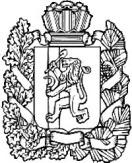 НИЖНЕИНГАШСКИЙ ПОСЕЛКОВЫЙ СОВЕТ ДЕПУТАТОВНИЖНЕИНГАШСКОГО РАЙОНАКРАСНОЯРСКОГО КРАЯРЕШЕНИЕ                                                                                      17.02.2021г.           	                                        пгт. Нижний Ингаш            	                  № 3-11О закреплении  за депутатами  Нижнеингашскогопоселкового Совета депутатов шестого созываучастков (улиц) на территории муниципальногообразования посёлок Нижний Ингаш    На основании ст.19 Устава посёлка Нижний Ингаш Нижнеингашского района Красноярского края, в целях поддерживания связи с избирателями, проведения работы среди населения по благоустройству и улучшению санитарного состояния территории поселения, Нижнеингашский поселковый Совет депутатов РЕШИЛ:1.Закрепть за  депутатами Нижнеингашского поселкового Совета депутатов шестого созыва  участки (улицы) на территории муниципальногообразования посёлок Нижний Ингаш, согласно приложению.2. Решение вступает в силу со дня подписания и подлежит  опубликованию  в периодическом средстве массовой информации «Вестник муниципального образования посёлок Нижний Ингаш».Председатель поселкового Совета депутатов                                                           С.В. Чупина                                                                                         Приложение к Решению                                                                                                                  Нижнеингашского поселкового                                                                                                                   Совета депутатов                                                                                                                   от17.02.2021г.  №3-11                                              Округ №1Участок №1:ул. Астафьева, ул. Дачная, ул. Звездная, ул. Лесная, ул. Солнечная.Ответственный - депутат  Наговицина Наталья Анатольевна                               Участок №2:ул. Ленина с №1 по № 127 и с № 2 по №218, ул. Устиновича, ул. Восточная, ул. Набережная с №76 по №130 и с №41 по №67. Ответственный - депутат Миллер Александр АльбрехтовичУчасток №3:ул. Пушкина, ул. Дорожная, ул. Зеленая, пер. Больничный, пер. Центральный, ул. Аэродромная, ул. Стадионная, ул. Молодежная.Ответственный - депутат Ляхов Игорь ИвановичУчасток №4:ул. Корнеева, ул. Луговая, ул. Кирова с №15 по №35 и с №2 по №22,  ул. Левоневского, ул. Советская, ул. Садовая.Ответственный - депутат Фадина Наталья МихайловнаУчасток №5:ул. Красная площадь, ул. Победы, пер. Банковский, пер.Коммунальный, пер. Музыкальный, пер. Пионерский, ул. Набережная с №44 по №76 и с №27 по №41.                              Ответственный - депутат Шумкова Ольга ЮрьевнаОкруг №2Участок №1: ул. Школьная, пер. Школьный, ул. Московская, ул. Северная, ул. Центральная, ул. Терешковой,  микрорайон Энергетиков.Ответственный -  депутат   Прудников Владимир Александрович Участок №2:ул. Ленина с №87 по №285 и №170 по №408, ул. Семафорная,пер. Линейный, ул. Вокзальная, пер. С.Лазо, ул. Набережная с №1  по №25 и с №2 по 42.Ответственный - депутат Чупина Светлана Владимировна  Участок №3: ул. Железнодорожная, ул. Учительская, ул. Новая, ул. Южная, ул. Камчатская, пер. Камчатский, ул. Строительная, ул. Кирова с №1 по №35.Ответственный - депутат Мельницкая Анна АнатольевнаУчасток №4:ул. Дзержинского, ул. Куйбышева,  ул. Пролетарская, ул. Первомайская, ул. Комсомольская, ул. Нефтебазовская. ул. Стахановская ул. Л.Шевцовой, ул. С.Тюленина, ул.О. Кошевого.  Ответственный - депутат Щербакова Надежда НиколаевнаУчасток №5:дер. Новая Пойма, дер. Старая Пойма, пос. Шарбыш,ул. Октябрьская, пер. Октябрьский.Ответственный - депутат Солодков Иван Александрович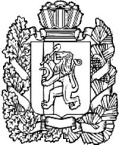 Нижнеингашский поселковый Совет депутатовНижнеингашского районаКрасноярского краяРЕШЕНИЕ17.02.2021г.                                                п.г.т. Нижний Ингаш                                   №  3-12 Об утверждении графика приема граждан  депутатами Нижнеингашского поселкового Совета депутатов шестого созыва.На основании п.4 ст.19 Устава поселка Нижний Ингаш Нижнеингашского района Красноярского края Нижнеингашский поселковый Совет депутатов РЕШИЛ:Утвердить график приема граждан депутатами Нижнеингашского поселкового Совета депутатов, согласно приложению.Контроль за исполнением данного решения возложить на председателя Совета депутатов.Решение вступает в силу с момента его подписания.Решение опубликовать   в периодическом средстве массовой           информации «Вестник муниципального образования посёлок Нижний               Ингаш» и разместить на сайте муниципального образования поселок            Нижний Ингаш. Председательпоселкового Совета депутатов                                                       Чупина С.В.                                                                                                    Приложение к Решению                                                                                                    Нижнеингашского поселкового                                                                                                     Совета депутатов от 17.02.2021г. № 3-12Графикприёма граждан депутатамиНижнеингашского поселкового Совета депутатовУчредители:Нижнеингашский поселковый Совет депутатовАдминистрация поселка Нижний ИнгашНижнеингашского районаКрасноярского края663850 Красноярский край,Нижнеингашский район, пгт. Нижний Ингаш, ул. Ленина, 160   	                                                    Ответственный                                                                      за выпуск:                 Выходит                                     Фрицлер И.В.             1 раз в месяц           Распространение                             Телефон:               Бесплатно                               8 (39171) 22-4-18                  Тираж                                   8 (39171) 22-1-19           30 экземпляров                                 Факс:                                                               8 (39171) 21-3-10    1Решение №3-6 от 17.02.2021 «О внесении  изменений и дополнений в решение Нижнеингашского поселкового Совета депутатов от 19.12.2019 №43-237 «Об утверждении Правил благоустройства территории поселка Нижний Ингаш Нижнеингашского района Красноярского края»1-5 стр.2Решение №3-7 от 17.02.2021 « Об административной комиссии посёлка Нижний ИнгашНижнеингашского района Красноярского края»5-10 стр.3Решение №3-8 от 17.02.2021 « О внесении изменений в решение  Нижнеингашского поселкового Совета депутатов  от 30.08.2011г. №17-93 «Об утверждении Положения  о премировании и выплате материальной помощи муниципальным служащим администрации поселка Нижний Ингаш Нижнеингашского района Красноярского края» (в ред. от  23.05.2012г. №25-133, от 13.06.2020г. №49-266)»11-12 стр.4Решение №3-9 от 17.02.2021 « О внесении изменений в решение   Нижнеингашского поселкового Совета депутатов от 10.12.2020г. №53-290 «О бюджете поселка Нижний Ингаш на 2021 год и плановый период 2022-2023 годов»12-40 стр.5Решение №3-10 от 17.02.2021 « Об утверждении перспективного плана работы Нижнеингашского поселкового Совета депутатов на 2021 год»40-48 стр.6Решение №3-11 от 17.02.2021 « О закреплении  за депутатами  Нижнеингашского поселкового Совета депутатов шестого созыва участков (улиц) на территории муниципального образования посёлок Нижний Ингаш»49-50 стр.7Решение №3-12 от 17.02.2021 «Об утверждении графика приема граждан депутатами Нижнеингашского поселкового Совета депутатов шестого созыва»51-52 стр.№ строкиКод ведомстваКод группы, подгруппы, статьи и вида источниковНаименование показателяСумма2021годСумма 2022 годСумма2023 год1.55101 05 00 00 00 0000 000Изменение остатков средств на счетах по учету средств бюджетов1 255 910,31--2.55101 05 02 01 13 0000 510Увеличение прочих остатков денежных средств бюджетов городских поселений- 40 654 769,63--3.55101 05 02 01 13 0000 610Уменьшение прочих остатков денежных средств бюджетов городских поселений+ 41 910 679,94--Всего:  1 255  910,310,000,00№СтрокиКодГлавного администратораКод классификации  доходов бюджетаНаименование кодаклассификации  доходов бюджета551 Администрация поселка Нижний Ингаш Нижнеингашского района Красноярского края551 Администрация поселка Нижний Ингаш Нижнеингашского района Красноярского края551 Администрация поселка Нижний Ингаш Нижнеингашского района Красноярского края551 Администрация поселка Нижний Ингаш Нижнеингашского района Красноярского края1.5511 11 05 013 13 0000 120Доходы, получаемые в виде арендной платы за земельные участки, государственная собственность на которые не разграничена и которые расположены в границах городских поселений, а также средства от продажи права на заключение договоров аренды указанных земельных участков2.5511 11 05 035 13 0000 120Доходы от сдачи в аренду имущества, находящегося в оперативном управлении органов управления городских поселений и созданных ими учреждений (за исключением имущества муниципальных бюджетных и  автономных учреждений)3.5511 11 05 313 13 0000 120Плата по соглашениям об установлении сервитута, заключенным органами местного самоуправления муниципальных районов, государственными или муниципальными предприятиями либо государственными или муниципальными учреждениями в отношении земельных участков, государственная собственность на которые не разграничена и которые расположены в границах городских поселений4.5511 11 09 045 13 0000 120Прочие поступления  от использования  имущества, находящегося в собственности городских поселений (за исключением имущества муниципальных бюджетных и автономных  учреждений, а также имущества муниципальных унитарных предприятий, в том числе казенных)5.5511 13 02 065 13 0000 130Доходы, поступающие в порядке возмещения расходов понесенных в вязи  с эксплуатацией имущества городских поселений6.5511 14 02 053 13 0000 410Доходы от реализации иного  имущества, находящегося в собственности городских  поселений (за исключением имущества муниципальных бюджетных и автономных учреждений, а также имущества муниципальных унитарных предприятий, в том числе казенных) в части реализации   основных средств по указанному имуществу7.5511 14 02 053 13 0000 440Доходы от реализации иного имущества, находящегося в собственности городских поселений (за исключением имущества муниципальных бюджетных и автономных учреждений, а также имущества муниципальных унитарных предприятий, в том числе казенных) в части реализации материальных запасов по указанному имуществу8.5511 14 06 013 13 0000 430Доходы от продажи земельных участков, государственная собственность на которые не разграничена и которые расположены в границах городских  поселения9.5511 14 06 313 13 0000 430Плата за увеличение площади земельных участков, находящихся в частной собственности, в результате перераспределения таких земельных участков и земель (или) земельных участков, государственная собственность на которые не разграничена и которые расположены в границах городских поселений10.5511 16 07  090 13 0000 140Иные штрафы, неустойки, пени, уплаченные в соответствии с законом или договором в случае неисполнения или ненадлежащего исполнения обязательств перед муниципальным органом, (муниципальным казенным учреждением) городского поселения11.5511 17 01 050 13 0000 180Невыясненные поступления, зачисляемые в бюджеты городских поселений12.5512 02 15 001 13 2712 150Дотации  бюджетам  городских поселений на выравнивание бюджетной обеспеченности13.5512 02 30 024 13 7514 150Субвенции  бюджетам городских поселений на выполнение  переданных полномочий субъектов РФ (административная комиссия)14.5512 02 29 999 13 7412 150Прочие субсидии бюджетам городских поселений (обеспечение первичных мер пожарной безопасности)15.5512 02 29 999 13 7508 150Прочие субсидии бюджетам городских поселений (содержание автомобильных дорог общего пользования местного значения, городских и сельских поселений)16.5512 02 29 999 13 7509 150Прочие субсидии бюджетам городских поселений (капитальный ремонт и ремонт автомобильных дорог общего пользования местного значения)17.5512 02 49 999 13 0103 150Прочие межбюджетные трансферты, передаваемые бюджетам городских поселений18.5512 07 05 020 13 0000 150 Поступления от денежных пожертвований, предоставляемых физическими лицами получателями средств  бюджетов городских поселений19.5512 08 05 000 13 0000 150Перечисления из бюджетов городских  поселений (в бюджеты городских поселений) для осуществления возврата (зачета), излишне уплаченных или излишне взысканных сумм налогов, сборов и иных платежей, а также сумм процентов за несвоевременное осуществление такого возврата и процентов, начисленных на излишне взысканные суммы20.5512 18 60 010 13 0000 150Доходы бюджетов городских  поселений от возврата остатков субсидий, субвенций и иных межбюджетных трансфертов, имеющих целевое назначение, прошлых лет из бюджетов муниципальных районов21.5512 18 05 030 13 0000 150Доходы бюджетов  городских поселений от возврата иными организациями остатков субсидий прошлых лет22.5512 19 60 010 13 0000 150Возврат прочих остатков субсидий,  субвенций и иных межбюджетных трансфертов, имеющих целевое назначение, прошлых лет из бюджетов  городских поселений23.5511 17 15  030 13 0000 150 Инициативные платежи, зачисляемые в бюджеты городских поселений24.551  2  02 29 999 13 7451 150Прочие субсидии бюджетам городских поселений (Поощерение МО - победителей конкурса лучших проектов создания комфортной городской среды)Номер строки	№ строкиКод бюджетной классификацииКод бюджетной классификацииКод бюджетной классификацииКод бюджетной классификацииКод бюджетной классификацииКод бюджетной классификацииКод бюджетной классификацииКод бюджетной классификацииНаименование групп, подгрупп, статей, подстатей, элементов, программ (подпрограмм), кодов экономической классификацииДоходы   бюджета  поселка2021 годаНомер строки	№ строкиКод администратораКод группыКод подгруппыКод статьиКод подстатьиКод элементаКод программы (подпрограммы)Код экономической  классификацииНаименование групп, подгрупп, статей, подстатей, элементов, программ (подпрограмм), кодов экономической классификацииДоходы   бюджета  поселка2021 года123456789101100010000000000000000НАЛОГОВЫЕ И НЕНАЛОГОВЫЕ ДОХОДЫ21 772 769,6318210100000000000000НАЛОГИ НА ПРИБЫЛЬ, ДОХОДЫ17 741 239,4318210102010011000110Налог на доходы физических лиц c доходов, облагаемых по налоговой ставке, установленной пунктом 1 статьи 224  НК РФ17 741 239,434.00010302200000000110ДОХОДЫ ОТ УПЛАТЫ АКЦИЗОВ НА ТОПЛИВО620 000,005.10010302231010000110Доходы от уплаты акцизов на дизельное топливо, зачисляемые в консолидированные бюджеты субъектов Российской Федерации284 700,006.10010302241010000110Доходы от уплаты акцизов на моторные масла для дизельных и (или)  карбюраторных (инжекторных) двигателей, зачисляемые в консолидированные бюджеты субъектов Российской Федерации1 600,007.10010302251010000110Доходы от уплаты акцизов на автомобильный бензин, производимый на территории Российской Федерации, зачисляемые в консолидированные бюджеты субъектов Российской Федерации374 600,008.10010302261010000110Доходы от уплаты акцизов на прямогонный  бензин, производимый на территории Российской Федерации, зачисляемые в консолидированные бюджеты субъектов Российской Федерации-40 900,009.00010500000000000000НАЛОГИ НА СОВОКУПНЫЙ ДОХОД0,0010.18210503010011000110Единый сельскохозяйственный налог (сумма платежа)0,0011.18210503010012100110Единый сельскохозяйственный налог (пени по соответствующему платежу)0,0012.00010600000000000000НАЛОГ НА ИМУЩЕСТВО693 000,0013.18210601030131000110Налоги на имущество физических лиц,  взимаемый по ставкам, применяемым к объектам налогообложения, расположенным в границах городских поселений (сумма платежа, перерасчеты, недоимка и задолженность по соответствующему платежу, в том числе по отмененному)683 000,0014.18210601030132100110Налог на имущество физических лиц, взимаемый  по ставкам,  применяемым к объектам налогообложения, расположенным в границах городских поселений (пени по соответствующему платежу)10 000,0015.00010606000000000110ЗЕМЕЛЬНЫЙ НАЛОГ1 602 000,0016.18210606033131000110Земельный налог с организаций, обладающих земельным участком, расположенным в границах городских поселений238 000,0017.18210606043131000110Земельный налог с физических лиц, обладающих земельным участком, расположенных в границах городских поселений1 364 000,0018.00011100000000000000ДОХОДЫ ОТ ИСПОЛЬЗОВНИЯ ИМУЩЕСТВА, НАХОДЯЩЕГОСЯ В ГОСУДАРСТВЕННОЙ И МУНИЦИПАЛЬНОЙ СОБСТВЕННОСТИ1 060 530,20 19.55111105013130000120Доходы получаемые в виде арендной платы за земельные участки государственной собственности на которые не разграничена и которые расположенные в границах городских поселений, а так же средств от продажи права на заключение договоров аренды указанных земельных участках350 000,0020.55111105035130000120Доходы от сдачи в аренду имущества, находящегося в оперативном управлении органов  управления городских поселений и созданных ими учреждений (за исключением имущества муниципальных бюджетных и автономных учреждений)710 530,2021.00011300000 000000000ДОХОДЫ ОТ ОКАЗАНИЯ ПЛАТНЫХ УСЛУГ (РАБОТ) И  КОМПЕНСАЦИИ ЗАТРАТ ГОСУДАРСТВА6 000,0022.55111302065130000130Доходы, поступающие в порядке возмещения расходов, понесенных в связи с эксплуатацией имущества городских  поселений6 000,0023.00011400000000000000ДОХОДЫ ОТ ПРОДАЖИ МАТЕРИАЛЬНЫХ И НЕМАТЕРИАЛЬНЫХ АКТИВОВ50 000,0024.55111402053130000410Доходы от реализации иного имущества, находящегося в  собственности  городских поселений (за исключением имущества муниципальных бюджетных и автономных учреждений, а так же  имущества муниципальных унитарных предприятий, в том числе казенных), в части реализации материальных запасов по  указанному имуществу 0,0025.55111406013130000430Доходы от продажи земельных участков, государственная  собственность на которые  не разграничена и которые расположены в границах  городских поселений50 000,0026.00020000000000000000БЕЗВОЗМЕЗДНЫЕ ПОСТУПЛЕНИЯ18 882 000,0027.55120215001132712150Дотации  бюджетам городских поселений на выравнивание бюджетной обеспеченности  за счет средств краевого бюджета1 248 100,0028.55120229999137412150Прочие субсидии бюджетам городских поселений (обеспечение первичных мер пожарной безопасности)595 600,0029.55120229999137451150Прочие субсидии бюджетам городских поселений (Поощерение МО - победителей конкурса лучших проектов создания комфортной городской среды)9 899 000,0030.55120229999137508150Прочие субсидии бюджетам городских поселений (содержание автомобильных дорог общего пользования местного значения, городских и сельских поселений)912 700,0031.55120229999137509150Прочие субсидии бюджетам городских поселений (капитальный ремонт и ремонт автомобильных дорог общего пользования местного значения)5 000 000,0032.55120230024137514150Субвенции  бюджетам городских поселений на выполнение переданных  полномочий  субъектов  РФ (административная комиссия)37 500,0033.55120249999130103150Прочие  межбюджетные трансферты  передаваемые  бюджетам городских поселений за счет средств районного бюджета1  189 100,00Доходы бюджета-всего:40 654 769,63№ строкиНаименование показателя бюджетной классификацииРаздел подразделСумма2021 годСумма2022 годСумма2023 год123451.ОБЩЕГОСУДАРСТВЕННЫЕ ВОПРОСЫ010015 229 340,7115 776 674,2915 776 674,292.Функционирование высшего должностного лица  субъекта РФ и муниципального образования01021 096 679,801 096 679,801 096 679,803.Функционирование законодательных (представительных) органов государственной власти и представительных органов муниципального образования0103616 876,92616 876,92616 876,924.Функционирование законодательных (представительных) органов государственной власти и представительных органов муниципального образования010372 000,0072 000,0072 000,005.Функционирования  Правительства РФ, высших исполнительных органов государственной власти субъектов РФ, местных администраций01047 865 263,288 303 950,378 303 950,376.Резервные фонды 011190 000,00100 000,00100 000,007.Другие общегосударственные вопросы01135 451 020,715 553 270,205 553 270,208.Другие общегосударственные вопросы011337 500,0033 897,0033 897,009.Национальная безопасность и правоохранительная деятельность0300639 147,00641 945,00641 945,0010.Защита населения и территории от ЧС природного и техногенного характера, гражданская оборона03092 999,005 000,005 000,0011.Обеспечение пожарной безопасности0310626 948,00626 945,00626 945,0012.Другие вопросы в области национальной безопасности и правоохранительной деятельности03149 200,0010 000,0010 000,0013.Национальная экономика04007 254 804,001 391 200,001 416 400,0014.Транспорт0408400 000,00400 000,00400 000,0015.Дорожное хозяйство (дорожные фонды)04096 532 700,00991 200,001 016 400,0016.Другие вопросы в области национальной экономики0412322 104,000,000,0017.Жилищно-коммунальное хозяйство050014 663 413,235 144 622,535 262 691,4718.Жилищное хозяйство0501107 278,00160 000,00160 000,0019.Коммунальное хозяйство0502730 878,84734 622,53834 622,4720.Благоустройство 050313 564 256,393 900 000,003 918 069,0021.Благоустройство 0503150 000,00350 000,00350 000,0022.Благоустройство0503111 000,000,000,0023.Культура, кинематография08004 113 975,001 056 000,001 056 000,0024.Культура0801190 000,00190 000,00190 000,0025.Культура0801600 000,00866 000,00866 000,0026.Культура (переданные полномочия)08013 323 975,000,000,0027.Социальная политика100010 000,000,000,0028.Социальное обеспечения населения100310 000,000,000,0029.Условно утвержденные расходы0,00599 511,451 238 116,61Всего:41 910 679,9424 609 953,2725 391 827,37№ строкиНаименование главных распорядителей и показателей бюджетной классификации Код ведомстваРаздел, подразделЦелевая статьяВид расхода Сумма  на  2021 год1234561.Администрация поселка  Нижний Ингаш55115 229 340,712.Общегосударственные вопросы551010015 229 340,713.Функционирование высшего должностного лица  субъекта РФ и муниципального образования551010281000000001 096 679,804.Непрограммные расходы551010281100000001 096 679,805.Фонд оплаты труда государственных (муниципальных) органов и взносы по обязательному социальному страхованию55101028110000510121842 304,006.Взносы по обязательному социальному страхованию на выплаты денежного содержания и иные выплаты работникам государственных (муниципальных) органов55101028110000510129254 375,807.Функционирование законодательных (представительных) органов государственной власти и представительных органов муниципального образования55101038200000000688 876,928.Непрограммные расходы55101038210000000688 876,929.Фонд оплаты труд государственных (муниципальных) органов и взносы по обязательному социальному страхованию55101038210000510121473 791,8010.Взносы по обязательному социальному страхованию на выплаты денежного содержания и иные выплаты работникам государственных (муниципальных) органов55101038210000510129143 085,1211.Иные выплаты, за исключением фонда оплаты труда государственных (муниципальных) органов, лицам, привлекаемым согласно законодательству для выполнения отдельных полномочий55101038210000520123    72 000,0012.Функционирования  Правительства РФ, высшихисполнительных органов государственной властисубъектов РФ, местных администраций551010483000000007 865 263,2813.Непрограммные расходы551010483100000007 865 263,2814.Фонд оплаты труда  государственных (муниципальных) органов и взносы по обязательному социальному страхованию55101048310000510   1213 188 957,1815.Взносы по обязательному социальному страхованию на выплаты денежного содержания и иные выплаты работникам государственных (муниципальных) органов55101048310000510   129963 065,0616.Прочая закупка товаров, работ и услуг для обеспечения государственных (муниципальных нужд)55101048310000510   244 842 900,0017.Закупка энергетических ресурсов551010483100005102471 043 312,0018.Уплата иных платежей551010483100005108537 291,0019.Фонд оплаты труда  государственных(муниципальных) органов и взносы по обязательному социальному страхованию551010483100005201211 113 470,0820.Взносы по обязательному социальному страхованию на выплаты денежного содержания и иные выплаты работникам государственных (муниципальных) органов55101048310000520129   336 267,9621.Прочая закупка товаров, работ и услуг для обеспечения государственных (муниципальных нужд)55101048310000530244   370 000,0022.Резервные фонды551011190 000,0023.Непрограммные расходы5510111840000000090 000,0024.Резервные фонды5510111841000000090 000,0025.Прочая закупка товаров, работ и услуг для обеспечения государственных (муниципальных нужд)5510111841000051087090 000,0026.Другие общегосударственные вопросы55101135 488 520,7127.Непрограммные расходы551011385000000005 488 520,7128.Другие общегосударственные вопросы55101133 432 557,6429.Фонд оплаты труда  государственных (муниципальных) органов и взносы по обязательному социальному страхованию551011385100005101211 886 281,2830.Взносы по обязательному социальному страхованию на выплаты денежного содержания и иные выплаты работникам государственных (муниципальных) органов55101138510000510129    569 656,9431.Прочая закупка товаров, работ и услуг для обеспечения государственных (муниципальных нужд)55101138510000510244110  000,0032.Прочая закупка товаров, работ и услуг для обеспечения государственных (муниципальных нужд)55101138510000520244866 619,4233.Другие общегосударственные вопросы5510113171 132,0034.Непрограммные расходы55101138510000000171 132,0035.Прочая закупка товаров, работ и услуг для обеспечения государственных (муниципальных нужд)55101138510000530244171 132,0036.Другие общегосударственные вопросы55101131 847 331,0737.Непрограммные расходы551011385100000001 847 331,0738.Фонд оплаты труда  государственных (муниципальных) органов и взносы по обязательному социальному страхованию551011385100005401211 397 376,0039.Взносы по обязательному социальному страхованию на выплаты денежного содержания и иные выплаты работникам государственных (муниципальных) органов55101138510000540129449 955,0740.Другие общегосударственные вопросы551011337 500,0041.Непрограммные расходы5510113860000000037 500,0042.Прочая закупка товаров, работ и услуг для обеспечения государственных (муниципальных нужд)5510113861007514024437 500,0043.Национальная  безопасность и правоохранительная деятельность5510300639 147,0044.Муниципальная программа  «Развитие  жизнеобеспечения на территории МО п. Нижний Ингаш»5510300639 147,0045.Подпрограмма 1 «Защита населения и территории от ЧС природного и техногенного характера, гражданская оборона»551030001100000002 999,0046.Прочая закупка товаров, работ и услуг для обеспечения государственных (муниципальных нужд)551030901100000102442 999,0047.Обеспечение пожарной безопасности5510310626 948,0048.Прочая закупка товаров, работ и услуг для обеспечения государственных (муниципальных нужд)5510310 0110074120244595 600,0049.Прочая закупка товаров, работ и услуг для обеспечения государственных (муниципальных нужд)5510310 01100S412024431 348,0050.Непрограммные расходы	551031491100000009 200,0051.Другие вопросы в области национальной безопасности и правоохранительной деятельности5510314 91100000009 200,0052.Иные выплаты, за исключением фонда оплаты труда государственных (муниципальных) органов, лицам, привлекаемым согласно законодательству для выполнения отдельных полномочий5510314 91100005101239 200,0053.Национальная экономика55104007 254 804,0054.Подпрограмма 2  «Транспортное обслуживание населения  на терр. МО п. Нижний Ингаш55104080120000000400 000,0055.Субсидии 55104080120000010811400 000,0056.Дорожное хозяйство (дорожные фонды)55104096 532 700,0057.Подпрограмма 3 «Дорожное  хозяйство на терр. МО п. Нижний Ингаш»551040901300000006 332 700,0058.Прочая закупка товаров, работ и услуг для обеспечения государственных (муниципальных нужд)5510409 0130000020244360 873,0059.Прочая закупка товаров, работ и услуг для обеспечения государственных (муниципальных нужд)55104090130075080244912 700,0060.Прочая закупка товаров, работ и услуг для обеспечения государственных (муниципальных нужд)551040901300S50802449 127,0061.Прочая закупка товаров, работ и услуг для обеспечения государственных (муниципальных нужд)551040901300750902445 000 000,0062.Прочая закупка товаров, работ и услуг для обеспечения государственных (муниципальных нужд)551040901300S509024450 000,0063.Подпрограмма 7 «Повышение безопасности дорожного движения в МО п. Нижний Ингаш на 2021-2023 годы»55104090170000000200 000,0064.Прочая закупка товаров, работ и услуг для обеспечения государственных (муниципальных нужд)55104090170000010244200 000,0065.Другие вопросы в области  национальной экономики5510412322 104,0066.Непрограммные расходы	55104128700000000322 104,0067.Другие вопросы в области  национальной экономики55104128710000000322 104,0068.Иные межбюджетные трансферты55104128710000510540322 104,0069.Жилищно-коммунальное хозяйство551050014 663 413,2370.Подпрограмма 4 «Жилищно-коммунальное хозяйство на терр. МО п. Нижний Ингаш»55105000140000000838 156,8471.Жилищное хозяйство5510501107 278,0072.Прочая закупка товаров, работ и услуг для обеспечения государственных (муниципальных нужд)5510501014000001024449 990,0073.Прочая закупка товаров, работ и услуг для обеспечения государственных (муниципальных нужд)5510501014000002024457 288,0074.Коммунальное хозяйство5510502730 878,8475.Прочая закупка товаров, работ и услуг для обеспечения государственных (муниципальных нужд)55105020140000030244523 878,8476.Прочая закупка товаров, работ и услуг для обеспечения государственных (муниципальных нужд)55105020140000040244157 000,0077.Прочая закупка товаров, работ и услуг для обеспечения государственных (муниципальных нужд)5510502014000005024450 000,0078.Благоустройство551050313 825 256,3979.Подпрограмма 5 «Благоустройство на терр. МО п. Нижний Ингаш»5510503015000000013 564 256,3980.Прочая закупка товаров, работ и услуг для обеспечения государственных (муниципальных нужд)55105030150000010244710 000,0081.Закупка энергетических ресурсов551050301500000102472 562 256,3982.Прочая закупка товаров, работ и услуг для обеспечения государственных (муниципальных нужд)55105030150000020244192 000,0083.Прочая закупка товаров, работ и услуг для обеспечения государственных (муниципальных нужд)55105030150000030244100 000,0084.Прочие субсидии бюджетам городских поселений (Поощерение МО - победителей конкурса лучших проектов создания комфортной городской среды)5510503031F2745102449 899 000,0085. Соф. (Поощерение МО - победителей конкурса лучших проектов создания комфортной городской среды)5510503031F274510244101 000,0086.Благоустройство5510503150 000,0087.Подпрограмма 6 «Благоустройство придомовых терр. МКД  на терр. МО п. Нижний Ингаш»55105030160000000150 000,0088.Прочая закупка товаров, работ и услуг для обеспечения государственных (муниципальных нужд)55105030160000010244150 000,0089.Благоустройство5510503111 000,0090.Муниципальная программа «Формирование комфортной городской (сельской среды) на 2018-2024 годы на территории муниципального образования поселок Нижний Ингаш Нижнеингашского района Красноярского края»55105030310000000111 000,0091.Прочая закупка товаров, работ и услуг для обеспечения государственных (муниципальных нужд)55105030310000010244111 000,0092.Культура, кинематография55108004 113 975,0093.Непрограммные расходы551080189100000004 113 975,0094.Прочая закупка товаров, работ и услуг для обеспечения государственных (муниципальных нужд)55108018910000510244100 000,0095.Прочая закупка товаров, работ и услуг для обеспечения государственных (муниципальных нужд)5510801891000052024490 000,0096.Прочая закупка товаров, работ и услуг для обеспечения государственных (муниципальных нужд)55108018910000530244600 000,0097.Иные межбюджетные трансферты551080189100005405403 323 975,0098.Социальная  политика551100010 000,0099.Непрограммные расходы5511003880000000010 000,00100.Социальное обеспечения населения5511003881000000010 000,00101.Резервные средства5511003881000051036010 000,00Всего:41 910 679,94№ строкиНаименование главных распорядителейи показателей бюджетнойклассификацииЦелевая статьяВид расходаРаздел, подраздел Сумма  на  2021 год123451.Муниципальная программа  «Развитие  жизнеобеспечения на территории МО п. Нижний Ингаш»010000000022 115 060,232.Подпрограмма 1 «Защита от ЧС природного и техногенного характера и обеспечение пожарной безопасности населения на терр. МО п. Нижний Ингаш»0110000000629 947,003.Профилактика экстремизма и терроризма011000001024403093 000,004.Прочие межбюджетные трансферты передаваемые бюджетам городских поселений (Обеспечение первичных мер пожарной безопасности)01100741202440310595 600,005.Соф. (Обеспечение первичных мер пожарной безопасности)01100S4120244031031 348,006.Подпрограмма 2 «Транспортное  обслуживание население на терр. МО п. Нижний Ингаш»0120000000400 000,007.Транспорт01200000108110408400 000,008.Подпрограмма 3 «Дорожное хозяйство на терр. МО п. Нижний Ингаш»01300000006 332 700,009.Дорожный фонд01300000202440409360 873,0010.Прочие субсидии  бюджетам  городских поселений (содержание автомобильных дорог общего  пользования местного значения, городских и сельских поселений)01300750802440409912 700,0011.Соф.(содержание автомобильных дорог общего пользования  местного значения)01300S508024404099 127,0012.Прочие субсидии  бюджетам  городских поселений (капитальный ремонт и ремонт автомобильных дорог  общего пользования местного значения)013007509024404095 000 000,0013.Соф. (капитальный ремонт и ремонт автомобильных дорог общего пользования местного значения)01300S5090244040950 000,0014.Подпрограмма 7 «Повышение безопасности дорожного движения в МО п. Нижний Ингаш на  2021-2023 годы»0170000000200 000,0015.Повышение  безопасности дорожного движения01700000102440409200 000,0016.Подпрограмма 4 «Жилищно-коммунальное хозяйство на терр. МО п. Нижний Ингаш»0140000000838 156,8417.Жилищное хозяйство0140000010244050149 990,0018.Региональный фонд кап. ремонта МКД0140000020244050157 288,0019.Обслуживание газгольдера01400000302440502523 878,8420.Кадастровые работы и др. работы01400000402440502157 000,0021.Коммунальное хозяйство0140000050244050250 000,0022.Подпрограмма 5 «Благоустройство  на терр. МО п. Нижний Ингаш»015000000013 564 256,3923.Уличное освещение01500000102440503710 000,0024.Уличное освещение015000001024705032 562 256,3925.Благоустройство территории01500000202440503192 000,0026.Содержание кладбища01500000302440503100 000,0027.Прочие субсидии бюджетам городских поселений (Поощерение МО - победителей конкурса лучших проектов создания комфортной городской среды)031F27451024405039 899 000,0028.Соф. (Поощерение МО - победителей конкурса лучших проектов создания комфортной городской среды)031F2745102440503101 000,0029.Подпрограмма 6 «Благоустройство придомовых терр. МКД на терр. МО п. Нижний Ингаш»0160000000150 000,0030.Благоустройство придомовых территорий МКД01600000102440503150 000,0031.Муниципальная программа «Формирование комфортной городской (сельской среды) на 2018-2024 годы на территории муниципального образования поселок Нижний Ингаш Нижнеингашского района Красноярского края»030000000010 111 000,0032.Благоустройство дворовых территорий, благоустройство общественных пространств03100000102440503111  000,0033.Непрограммные расходы800000000019 684 619,7134.Функционирование высшего должностного лица  субъекта РФ и муниципального образования81000000001 096 679,8035.Глава МО81100005101210102842 304,0036.Глава МО81100005101290102254 375,8037.Функционирование законодательных (представительных) органов государственной власти и представительных органов муниципального образования8200000000688  876,9238.Председатель поселкового Совета Депутатов82100005101210103473 791,8039.Председатель поселкового Совета Депутатов82100005101290103    143 085,1240.Депутаты представительного органа МО8210000520123010372 000,0041.Функционирования  Правительства РФ, высших исполнительных органов государственной властисубъектов РФ, местных администраций83000000007 865 263,2842.Обеспечение деятельности местной Администрации83100005101210104    3 188 957,1843.Обеспечение деятельности местной Администрации83100005101290104     842 900,0044.Обеспечение деятельности местной Администрации83100005102440104    1 886 212,0045.Обеспечение деятельности местной Администрации83100005102470104    1 043 312,0046.Обеспечение деятельности местной администрации831000051085301047 291,0047.Обеспечение деятельности структурных подразделений  адм. (з/пл НСОТ)83100005201210104 1 113 470,0848.Обеспечение деятельности структурных подразделений  адм. (з/пл НСОТ)83100005201290104336 267,9649.Расходы на приобретение ГСМ и запчасти83100005302440104   370 000,0050.Резервные фонды840000000090 000,0051.Резервный фонд местной администрации8410000510870011190 000,0052.Другие общегосударственные вопросы85000000003 432 557,6453.Обеспечение деятельности структурных подразделений 851000051012101131 886 281,2854.Обеспечение деятельности структурных подразделений85100005101290113569 656,9455.Обеспечение деятельности структурных подразделений85100005102440113110 000,0056.Расходы на приобретение ГСМ и запчасти85100005202440113866 619,4257.Другие общегосударственные вопросы8500000000171 132,0058.Соглашение по земле 85100005302440113171 132,0059.Другие общегосударственные вопросы85100000001 847 331,0760.Обеспечение деятельности структурных подразделений 851000054012101131 397 376,0061.Обеспечение деятельности структурных подразделений 85100005401290113449 955,0762.Другие общегосударственные вопросы851000000037 500,0063.Обеспечение деятельности Административной комиссии8610074150244011337 500,0064.Другие вопросы в области национальной безопасности и правоохранительной деятельности91100000009 200,0065.Иные выплаты населению (Материальное стимулирование  деятельности народных дружинников)911000051012303149 200,0066.Другие вопросы  в области национальной экономике8700000000322 104,0067.Полномочия  переданные в район по  градостроительной деятельности87100005105400412322 104,0068Социальная политика880000000010 000,0069.Материальная помощь при пожаре  и ЧС8810000510360100310 000,0070.Культура, кинематография89000000004 113 975,0071.Обеспечение деятельности учр. культуры (содержание)89100005102440801100 000,0072.Расходы на приобретение твердого топлива и дров8910000520244080190 000,0073.Расходы на проведение культурно-массовых мероприятий на территории МО п. Нижний Ингаш89100005302440801600 000,0074.Полномочия переданные в район в сфере культуры891000054054008013 323  975,00Всего:Всего:41 910 679,94№Наименование мероприятий, задачиНаименование мероприятий, задачиНаименование мероприятий, задачиНаименование мероприятий, задачиНаименование мероприятий, задачиСрок исполненияОтветственный за подготовку вопроса12222234Раздел I. Организационные мероприятияРаздел I. Организационные мероприятияРаздел I. Организационные мероприятияРаздел I. Организационные мероприятияРаздел I. Организационные мероприятияРаздел I. Организационные мероприятияРаздел I. Организационные мероприятияРаздел I. Организационные мероприятия1.11.1Проведение  заседаний Нижнеингашского поселкового Совета депутатовПроведение  заседаний Нижнеингашского поселкового Совета депутатовОдин раз в кварталОдин раз в кварталОдин раз в кварталПредседатель Совета депутатов Чупина С.В.1.21.2Подготовка вопросов, проектов  решений для рассмотрения на заседаниях Совета депутатовПодготовка вопросов, проектов  решений для рассмотрения на заседаниях Совета депутатовВ течение годаВ течение годаВ течение годаАдминистрация посёлкаПредседатель Совета депутатов1.31.3Проведение заседаний постоянно действующих комиссий Нижнеингашского поселкового Совета депутатовПроведение заседаний постоянно действующих комиссий Нижнеингашского поселкового Совета депутатовСогласно плана работы, по мере необходимостиСогласно плана работы, по мере необходимостиСогласно плана работы, по мере необходимостиПредседатели комиссий1.41.4Подготовка копий решений для направления в Регистр муниципальных НПАПодготовка копий решений для направления в Регистр муниципальных НПА После каждого заседания После каждого заседания После каждого заседания Председатель Совета депутатов 1.51.5Подготовка информации по результатам заседаний Совета депутатов для размещения в печатном средстве массовой информации «Вестник муниципального образования посёлок Нижний Ингаш» на официальном сайте органов местного самоуправления посёлка Нижний  ИнгашПодготовка информации по результатам заседаний Совета депутатов для размещения в печатном средстве массовой информации «Вестник муниципального образования посёлок Нижний Ингаш» на официальном сайте органов местного самоуправления посёлка Нижний  ИнгашПосле каждого заседанияПосле каждого заседанияПосле каждого заседания Председатель Совета депутатов 1.61.6Подготовка копий решений для направления в прокуратуру Нижнеингашского районаПодготовка копий решений для направления в прокуратуру Нижнеингашского районаПосле каждого заседания, не позднее 10 днейПосле каждого заседания, не позднее 10 днейПосле каждого заседания, не позднее 10 днейПредседатель Совета депутатов 1.71.7Обеспечение формирования, оформления и сдачи в архив архивных дел Совета депутатов постоянного и временного срока храненияОбеспечение формирования, оформления и сдачи в архив архивных дел Совета депутатов постоянного и временного срока хранения1 полугодие1 полугодие1 полугодиеПредседатель Совета депутатов 1.8.1.8.Информационные сообщения о работе поселкового Совета депутатов, депутатов Совета депутатов  в избирательных округах, выступления депутатов в средствах массовой информации, на официальном сайтеИнформационные сообщения о работе поселкового Совета депутатов, депутатов Совета депутатов  в избирательных округах, выступления депутатов в средствах массовой информации, на официальном сайтеВ течение годаВ течение годаВ течение годаПредседатель Совета депутатов  1.91.9Проведение встреч с  избирателямиПроведение встреч с  избирателямиПостоянноПостоянноПостоянноДепутаты Совета депутатов1.101.10Организация приёма граждан в поселковом Совете депутатовОрганизация приёма граждан в поселковом Совете депутатовПостоянноПостоянноПостоянноПредседатель Совета депутатов  1.111.11Участие депутатов в мероприятиях, проводимых Нижнеингашским районным Советом депутатов,  Кадровым центром Совета администрации Красноярского краяУчастие депутатов в мероприятиях, проводимых Нижнеингашским районным Советом депутатов,  Кадровым центром Совета администрации Красноярского краяВ течение годаВ течение годаВ течение годаДепутаты Совета депутатов1.121.12Участие депутатов в проведении и организации собраний, общественных и праздничных мероприятиях проводимых на территории муниципального образования  посёлка Нижний Ингаш  Участие депутатов в проведении и организации собраний, общественных и праздничных мероприятиях проводимых на территории муниципального образования  посёлка Нижний Ингаш  В течение годаВ течение годаВ течение годаДепутаты Совета депутатов                           Раздел II. Нормотворческая деятельность                           Раздел II. Нормотворческая деятельность                           Раздел II. Нормотворческая деятельность                           Раздел II. Нормотворческая деятельность                           Раздел II. Нормотворческая деятельность                           Раздел II. Нормотворческая деятельность                           Раздел II. Нормотворческая деятельность                           Раздел II. Нормотворческая деятельностьдекабрьдекабрьПредседатели постоянных комиссийПредседатели постоянных комиссий2.1Приведение нормативных правовых актов органов местного самоуправления в соответствие действующему законодательствуПриведение нормативных правовых актов органов местного самоуправления в соответствие действующему законодательствуПриведение нормативных правовых актов органов местного самоуправления в соответствие действующему законодательствуПриведение нормативных правовых актов органов местного самоуправления в соответствие действующему законодательствуПриведение нормативных правовых актов органов местного самоуправления в соответствие действующему законодательствуВ течение годаАдминистрация посёлкаПоселковый Совет депутатов2.2Внесение изменений и дополнений в Устав посёлка Нижний ИнгашВнесение изменений и дополнений в Устав посёлка Нижний ИнгашВнесение изменений и дополнений в Устав посёлка Нижний ИнгашВнесение изменений и дополнений в Устав посёлка Нижний ИнгашВнесение изменений и дополнений в Устав посёлка Нижний Ингаш В течение               годаАдминистрация посёлкаПоселковый Совет депутатов2.3Внесение изменений и дополнений в Регламент поселкового Совета депутатовВнесение изменений и дополнений в Регламент поселкового Совета депутатовВнесение изменений и дополнений в Регламент поселкового Совета депутатовВнесение изменений и дополнений в Регламент поселкового Совета депутатовВнесение изменений и дополнений в Регламент поселкового Совета депутатовВ течение годаПредседатель Совета депутатов2.4.Об утверждении Порядка    освобождения  от выполнения производственных или служебных обязанностей депутата представительного органа муниципального образования, осуществляющего свои полномочия на непостоянной основеОб утверждении Порядка    освобождения  от выполнения производственных или служебных обязанностей депутата представительного органа муниципального образования, осуществляющего свои полномочия на непостоянной основеОб утверждении Порядка    освобождения  от выполнения производственных или служебных обязанностей депутата представительного органа муниципального образования, осуществляющего свои полномочия на непостоянной основеОб утверждении Порядка    освобождения  от выполнения производственных или служебных обязанностей депутата представительного органа муниципального образования, осуществляющего свои полномочия на непостоянной основеОб утверждении Порядка    освобождения  от выполнения производственных или служебных обязанностей депутата представительного органа муниципального образования, осуществляющего свои полномочия на непостоянной основеМайПоселковый Совет депутатовРаздел III. Вопросы, планируемые к рассмотрению на заседанияхНижнеингашского поселкового Совета депутатовРаздел III. Вопросы, планируемые к рассмотрению на заседанияхНижнеингашского поселкового Совета депутатовРаздел III. Вопросы, планируемые к рассмотрению на заседанияхНижнеингашского поселкового Совета депутатовРаздел III. Вопросы, планируемые к рассмотрению на заседанияхНижнеингашского поселкового Совета депутатовРаздел III. Вопросы, планируемые к рассмотрению на заседанияхНижнеингашского поселкового Совета депутатовРаздел III. Вопросы, планируемые к рассмотрению на заседанияхНижнеингашского поселкового Совета депутатовРаздел III. Вопросы, планируемые к рассмотрению на заседанияхНижнеингашского поселкового Совета депутатовРаздел III. Вопросы, планируемые к рассмотрению на заседанияхНижнеингашского поселкового Совета депутатов3.13.13.1Приведение   нормативно-правовых актов Нижнеингашского поселкового Совета депутатов в соответствии с изменениями действующего законодательства Приведение   нормативно-правовых актов Нижнеингашского поселкового Совета депутатов в соответствии с изменениями действующего законодательства В течение годаВ течение годаАдминистрация посёлка.Председатель поселкового Совета депутатов3.2.3.2.3.2.Об утверждении плана работы поселкового Совета депутатов на 2021 год Об утверждении плана работы поселкового Совета депутатов на 2021 год ФевральФевральПредседатель Совета депутатов,Председатели постоянных комиссий 3.3.3.3.3.3.О закреплении  за депутатами  Нижнеингашского поселкового Совета депутатов шестого созыва участков (улиц) на территории муниципального образования посёлок Нижний ИнгашО закреплении  за депутатами  Нижнеингашского поселкового Совета депутатов шестого созыва участков (улиц) на территории муниципального образования посёлок Нижний ИнгашФевральФевральПредседатель Совета депутатов,Депутаты Совета депутатов3.4.3.4.3.4.Об утверждении графика приема граждан  депутатами Нижнеингашского поселковогоСовета депутатов шестого созыва.Об утверждении графика приема граждан  депутатами Нижнеингашского поселковогоСовета депутатов шестого созыва.ФевральФевральПредседатель Совета депутатов,Депутаты Совета депутатов3.5.3.5.3.5.Об исполнении бюджета посёлка Нижний Ингаш за 2020 год Об исполнении бюджета посёлка Нижний Ингаш за 2020 год МайМайГлава поселка.Комиссия  по бюджету и экономическим вопросам3.6.3.6.3.6.Отчет Главы посёлка  Нижний Ингаш о результатах его  деятельности и деятельности администрации посёлка в 2020 году  Отчет Главы посёлка  Нижний Ингаш о результатах его  деятельности и деятельности администрации посёлка в 2020 году  МайМайГлава поселка.Комиссия  по бюджету и экономическим вопросам3.73.73.7О плане  работы администрации посёлка Нижний Ингаш по благоустройству, обеспечению чистоты и порядка на территории муниципального образования посёлок Нижний Ингаш Нижнеингашского района Красноярского края на 2021 годО плане  работы администрации посёлка Нижний Ингаш по благоустройству, обеспечению чистоты и порядка на территории муниципального образования посёлок Нижний Ингаш Нижнеингашского района Красноярского края на 2021 годМайМайАдминистрация посёлка.Комиссия по социальным вопросам и делам молодёжи3.83.83.8О выполнении   Закона о ТКО,  по сбору и вывозу бытовых отходов  на территории муниципального образования посёлок Нижний Ингаш Информация  ООО «Рециклинговая компания»(Восточное направление) О выполнении   Закона о ТКО,  по сбору и вывозу бытовых отходов  на территории муниципального образования посёлок Нижний Ингаш Информация  ООО «Рециклинговая компания»(Восточное направление) МайМайАдминистрация посёлка.Комиссия по социальным вопросам и делам молодёжи3.93.93.9Заслушать  информацию об исполнении бюджета  посёлка Нижний Ингаш и резервного фонда администрации посёлка за 1 квартал 2021 годаЗаслушать  информацию об исполнении бюджета  посёлка Нижний Ингаш и резервного фонда администрации посёлка за 1 квартал 2021 годаМайМайАдминистрация посёлка.Комиссия по бюджету и экономическим вопросам3.103.103.10О ходе подготовки к участию в муниципальной программы «Формирование комфортной городской (сельской среды на 2021-2024 годы на территории муниципального образования посёлок Нижний Ингаш»О ходе подготовки к участию в муниципальной программы «Формирование комфортной городской (сельской среды на 2021-2024 годы на территории муниципального образования посёлок Нижний Ингаш»МайМайАдминистрация посёлка.Комиссия по законности, защите прав граждан и правопорядка3.113.113.11Об утверждении Положения о проведении  поселкового конкурса на лучшее проведение работ по благоустройству на территории посёлка Нижний Ингаш среди предприятий, организаций и учреждений, усадеб и многоквартирных домов в 2021году Об утверждении Положения о проведении  поселкового конкурса на лучшее проведение работ по благоустройству на территории посёлка Нижний Ингаш среди предприятий, организаций и учреждений, усадеб и многоквартирных домов в 2021году МайМайАдминистрация посёлка.Комиссия по социальным вопросам и делам молодёжи3.123.123.12Об утверждении Порядка       освобождения  от выполнения производственных или служебных обязанностей депутата представительного органа муниципального образования, осуществляющего свои полномочия на непостоянной основе Об утверждении Порядка       освобождения  от выполнения производственных или служебных обязанностей депутата представительного органа муниципального образования, осуществляющего свои полномочия на непостоянной основе МайМайПоселковый Совет депутатов 3.13.3.13.3.13.Заслушать информацию  об исполнении бюджета  посёлка Нижний Ингаш и резервного фонда администрации посёлка за 2 квартал 2021 года Заслушать информацию  об исполнении бюджета  посёлка Нижний Ингаш и резервного фонда администрации посёлка за 2 квартал 2021 года АвгустАвгустАдминистрация посёлка.Комиссия по бюджету и экономическим вопросам3.143.143.14Отчет о работе  заместителя главы посёлка по оперативным вопросам (в области водоснабжения, освещения)Информация ООО «Современные системы безопасности», по обслуживанию уличных сетей освещения посёлка Нижний Ингаш.Отчет о работе  заместителя главы посёлка по оперативным вопросам (в области водоснабжения, освещения)Информация ООО «Современные системы безопасности», по обслуживанию уличных сетей освещения посёлка Нижний Ингаш.АвгустАвгустЗаместитель главы посёлка по оперативным вопросам3.153.153.15О ходе выполнения муниципальной программы «Развитие жизнеобеспечения на территории п. Нижний Ингаш»О ходе выполнения муниципальной программы «Развитие жизнеобеспечения на территории п. Нижний Ингаш»АвгустАвгустАдминистрация посёлка.Комиссия по законности, защите прав граждан и правопорядка3.163.163.16О работе администрации посёлка по содержанию мест захоронения на территории муниципального образования посёлок Нижний ИнгашО работе администрации посёлка по содержанию мест захоронения на территории муниципального образования посёлок Нижний ИнгашАвгустАвгустАдминистрация посёлка.Комиссия по социальным вопросам и делам молодёжи3.173.173.17О ходе подготовки к отопительному периоду в зимних условиях 2021 – 2022 годов объектов коммунальной инфраструктуры, расположенной на территории посёлка Нижний Ингаш. Информация  РСО (ООО «Сфера и К», ООО Теплоэнергетик, МУП «Альянс»,  «Удача Плюс»)О ходе подготовки к отопительному периоду в зимних условиях 2021 – 2022 годов объектов коммунальной инфраструктуры, расположенной на территории посёлка Нижний Ингаш. Информация  РСО (ООО «Сфера и К», ООО Теплоэнергетик, МУП «Альянс»,  «Удача Плюс»)АвгустАвгустАдминистрация посёлка.Комиссия по социальным вопросам и делам молодёжи3.183.183.18О результатах   работы администрации посёлка по выполнению плана работы по благоустройству, обеспечению чистоты и порядка на территории муниципального образования посёлок Нижний Ингаш Нижнеингашского района Красноярского края на 2021 годО результатах   работы администрации посёлка по выполнению плана работы по благоустройству, обеспечению чистоты и порядка на территории муниципального образования посёлок Нижний Ингаш Нижнеингашского района Красноярского края на 2021 годОктябрьОктябрьАдминистрация посёлка.Комиссия по социальным вопросам и делам молодёжи3.19.3.19.3.19.Отчет председателя о деятельности административной комиссии поселок Нижний Ингаш, Отчет председателя о деятельности административной комиссии поселок Нижний Ингаш, ОктябрьОктябрьАдминистрация посёлка.Комиссия по законности, защите прав граждан и правопорядка3.203.203.20Заслушать информацию об исполнении бюджета  посёлка Нижний Ингаш и резервного фонда администрации посёлка за 3 квартал 2021 года Заслушать информацию об исполнении бюджета  посёлка Нижний Ингаш и резервного фонда администрации посёлка за 3 квартал 2021 года ОктябрьОктябрьАдминистрация посёлка.Комиссия по законности, защите прав граждан и правопорядка3.213.213.21О состоянии охраны общественного порядка и профилактики безнадзорности и правонарушений среди несовершеннолетних на территории муниципального образования посёлок  Нижний ИнгашО состоянии охраны общественного порядка и профилактики безнадзорности и правонарушений среди несовершеннолетних на территории муниципального образования посёлок  Нижний ИнгашОктябрьОктябрьОМВД  России по                                                       Нижнеингашскому районуКомиссия по законности, защите прав граждан и правопорядка3.223.223.22О бюджете поселка Нижний Ингаш на 2022 год и плановый период 2023-2024 годыО бюджете поселка Нижний Ингаш на 2022 год и плановый период 2023-2024 годыДекабрьДекабрьАдминистрация посёлка.Комиссия по бюджету и экономическим вопросам3.233.233.23О результатах  выполнения муниципальной программы «Формирование комфортной городской (сельской среды на 2021-2024 годы на территории муниципального образования посёлок Нижний Ингаш»О результатах  выполнения муниципальной программы «Формирование комфортной городской (сельской среды на 2021-2024 годы на территории муниципального образования посёлок Нижний Ингаш»ДекабрьДекабрьАдминистрация посёлка.Комиссия по социальным вопросам и делам молодёжи3.243.243.24О работе администрации посёлка по инвентаризации  брошенных домов и земельных участков на территории муниципального образования посёлок Нижний ИнгашО работе администрации посёлка по инвентаризации  брошенных домов и земельных участков на территории муниципального образования посёлок Нижний ИнгашДекабрьДекабрьАдминистрация посёлка.Комиссия по законности, защите прав граждан и правопорядка 3.25.3.25.3.25.Об утверждении плана работы поселкового Совета депутатов на 2022 год Об утверждении плана работы поселкового Совета депутатов на 2022 год ДекабрьДекабрьПредседатель Совета депутатов,Председатели постоянных комиссий Раздел IV. Работа постоянных комиссий Совета депутатов Раздел IV. Работа постоянных комиссий Совета депутатов Раздел IV. Работа постоянных комиссий Совета депутатов Раздел IV. Работа постоянных комиссий Совета депутатов Раздел IV. Работа постоянных комиссий Совета депутатов Раздел IV. Работа постоянных комиссий Совета депутатов Раздел IV. Работа постоянных комиссий Совета депутатов Раздел IV. Работа постоянных комиссий Совета депутатов 4.1 Подготовка и предварительное рассмотрение сессионных вопросов и выработка по ним проектов решений, а также дача заключений по другим вопросам Подготовка и предварительное рассмотрение сессионных вопросов и выработка по ним проектов решений, а также дача заключений по другим вопросам Подготовка и предварительное рассмотрение сессионных вопросов и выработка по ним проектов решений, а также дача заключений по другим вопросам Подготовка и предварительное рассмотрение сессионных вопросов и выработка по ним проектов решений, а также дача заключений по другим вопросам Подготовка и предварительное рассмотрение сессионных вопросов и выработка по ним проектов решений, а также дача заключений по другим вопросамВ течение года4.2Осуществление контроля за выполнением решений Совета по вопросам компетенции комиссии или по поручению Совета депутатовОсуществление контроля за выполнением решений Совета по вопросам компетенции комиссии или по поручению Совета депутатовОсуществление контроля за выполнением решений Совета по вопросам компетенции комиссии или по поручению Совета депутатовОсуществление контроля за выполнением решений Совета по вопросам компетенции комиссии или по поручению Совета депутатовОсуществление контроля за выполнением решений Совета по вопросам компетенции комиссии или по поручению Совета депутатовВ течение года4.3Рассмотрение заявлений и обращений граждан, поступающих в комиссию и принятие по ним решенийРассмотрение заявлений и обращений граждан, поступающих в комиссию и принятие по ним решенийРассмотрение заявлений и обращений граждан, поступающих в комиссию и принятие по ним решенийРассмотрение заявлений и обращений граждан, поступающих в комиссию и принятие по ним решенийРассмотрение заявлений и обращений граждан, поступающих в комиссию и принятие по ним решенийВ течение года4.4 Подготовка предложений и замечаний по вопросам деятельности Совета Подготовка предложений и замечаний по вопросам деятельности Совета Подготовка предложений и замечаний по вопросам деятельности Совета Подготовка предложений и замечаний по вопросам деятельности Совета Подготовка предложений и замечаний по вопросам деятельности СоветаВ течение года4.5Контроль за выполнением утверждённых планов и принятых программКонтроль за выполнением утверждённых планов и принятых программКонтроль за выполнением утверждённых планов и принятых программКонтроль за выполнением утверждённых планов и принятых программКонтроль за выполнением утверждённых планов и принятых программВ течение года4.6Участие в мероприятиях, входящих в компетенцию комиссий, проводимых администрацией посёлка и другими органами на территории муниципального образованияУчастие в мероприятиях, входящих в компетенцию комиссий, проводимых администрацией посёлка и другими органами на территории муниципального образованияУчастие в мероприятиях, входящих в компетенцию комиссий, проводимых администрацией посёлка и другими органами на территории муниципального образованияУчастие в мероприятиях, входящих в компетенцию комиссий, проводимых администрацией посёлка и другими органами на территории муниципального образованияУчастие в мероприятиях, входящих в компетенцию комиссий, проводимых администрацией посёлка и другими органами на территории муниципального образованияВ течение года5.1Осуществлять  контроль за исполнением  бюджета посёлка Нижний Ингаш (в соответствие с планом работы поселкового Совета депутатов) и постоянных комиссий и соблюдением установленного порядка распоряжения имуществом поселенияПредседатель Совета депутатов,Председатели постоянных комиссий5.2Рассмотреть на заседаниях постоянных комиссий вопрос:- о ходе выполнения решений поселкового Совета депутатов, принятых по вопросам ведения постоянных комиссий;- о выполнении поручений сессий поселкового Совета депутатов, данным постоянным комиссиям и ответственным за выполнение решений поселкового Совета депутатов.Постоянные комиссии5.3.Осуществлять  контроль за соблюдением установленного порядка распоряжения имуществом поселения5.4.Контроль за выполнением решений поселкового Совета депутатовФИО депутатаДни приёмаЧасы приёмаМесто проведенияприёма1.Ляхов Игорь ИвановичПятницас 14.00 до 16.00ул. Ленина,   д.3(Канский Филиал №1 АО»КрайДЭО» 2. Миллер АлександрАльбрехтович Пятницас 10-00 до 12.00ул. Ленина 160, (кабинет поселковогоСовета депутатов)3.Мельницкая Анна АнатольевнаПонедельник –Пятницас 09.00до 12.00ул. Ленина 160, (кабинет поселкового Совета ветеранов)4.Наговицина Наталья Анатольевна Вторникс 12.00 до 14.00ул. Ленина, 160, (кабинет поселкового Совета ветеранов)5.Прудников Владимир АлександровичЧетвергс 10.00 до 12.00ул. Ленина 160, (кабинет поселкового Совета депутатов)6.Солодков Иван Александрович         Средас 13.00до 15.00ул.Октябрьская д.23( кабинет ИП Солодков)7.Фадина Наталья Михайловна                         Средас 15.00до 17.00ул. Ленина 160, (кабинет поселкового Совета депутатов)8.Чупина Светлана ВладимировнаПонедельник - Пятницас 09.00 до 12.00ул. Ленина 160, (кабинет поселкового Совета депутатов) 9.Шумкова Ольга Юрьевна Понедельникс 08.00до 10.00ул. Ленина 160, (кабинет поселкового Совета депутатов) 10.Щербакова Надежда Николаевна     Субботас 10.00 до 12.00ул.Терешковой, д. 2а ( клуб микрорайон Краслаг)